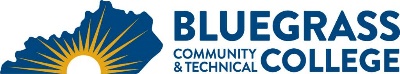 Program Coordinator: Leon Lane	E-mail: leon.lane@kctcs.edu		Phone: (859) 246-6327Program Website: https://bluegrass.kctcs.edu/education-training/program-finder/human-services.aspx Student Name:		Student ID: Students must meet college readiness benchmarks as identified by the Council on Postsecondary Education or remedy the identified skill deficiencies. Graduation Requirements:Advisor Name	__________________________________	Advisor Contact ________________________________Required CoursesCredit HoursTermGradePrerequisitesNotesHMS 102 Values of Human Services in a Contemporary Society 3Spring only HMS 265 Working with Disabilities in Human Services3MNA 100 Medicaid Nurse Aide OR NAA 100 Nursing Assistant Skills I3SWK 275 The Family OR FAM 252 Introduction to Family Science3SWK 180 Introduction to Gerontology 3SWK 281 Psychology of Athing3Total Certificate Hours1825% or more of Total Certificate Credit Hours must be earned at BCTCCumulative GPA must be 2.0 or higher